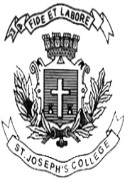  ST. JOSEPH’S COLLEGE (AUTONOMOUS), BENGALURU-27M.A. HISTORY - III SEMESTERSEMESTER EXAMINATION: OCTOBER 2021(Examination conducted in March 2022)            EC 9318 – Indian Economic Development and PolicyTime- 2 ½ hrs		                                     	               Max Marks-70This question paper contains 1 printed pages and three partsSection A (Answer any 5)					5*2=10 marksWhat are MSMEs?What is Disinvestment?What are modes of FDI in IndiaWhat is life insurance?What is the Sarva Shikha Abhiyan schemeWhat is the MGNREGA?What are some of the types of Migration In IndiaSection B (Answer any 3)					10*3=30 marksDiscuss some of the issues with the health care system in India.Discuss irrigation In India.Examine the PDS system of India.Discuss patterns in foreign trade.Discuss the evolution of the IT sectorSection C (Answer any 2)					15*2=30 marksDiscuss issues with the Indian Agricultural Supply chain Write a note on Public  Sector Enterprises in IndiaDiscuss poverty in India and poverty alleviation schemes.